T.CPAMUKKALE KAYMAKAMLIĞIHÜSEYİN ERİKOĞLU ANAOKULU MÜDÜRLÜĞÜ2019-2023 STRATEJİK PLANI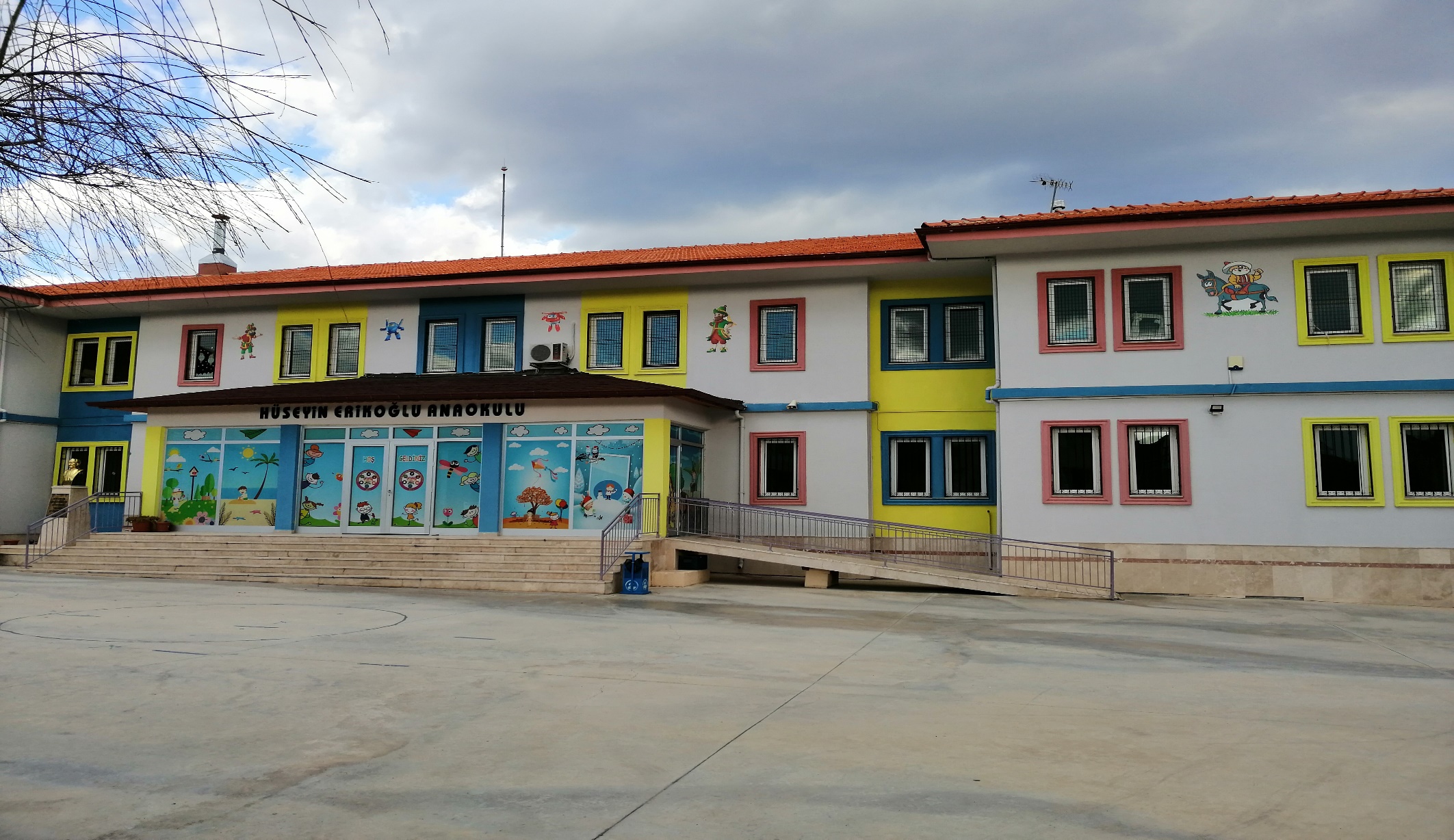 Sunuş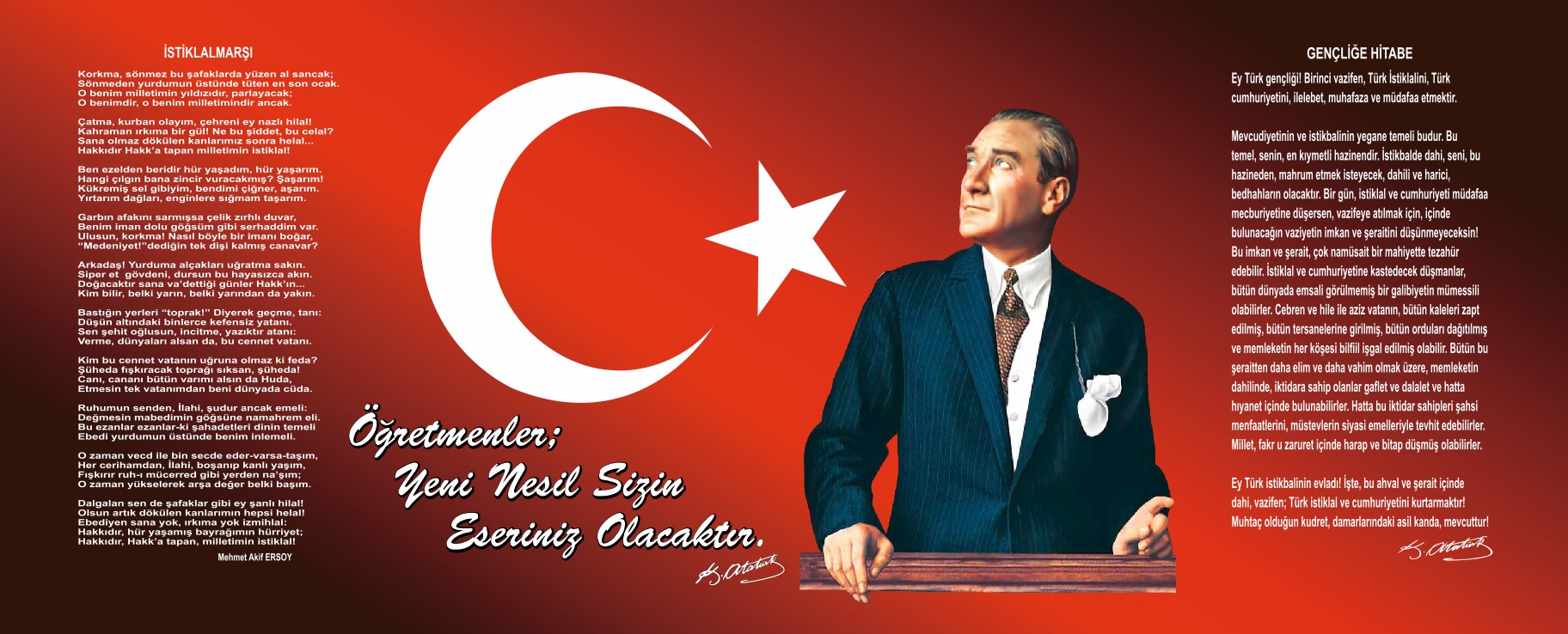 Okul Öncesi Eğitimin öneminin tartışmasız kabul edildiği günümüzde bizde bir Okul Öncesi Eğitim Kurumu olarak sorumluluğumuzun bilincindeyiz. Geleceğimiz olan çocuklarımızı Atatürk İlke ve İnkılâplarına bağlı, soran, problem çözen, araştıran, çevresine karşı saygılı, kendi yeteneklerinin farkında, her şeyden önce iyi bir vatandaş olarak yetişmelerini amaçlıyoruz. 5018 Sayılı Kamu Mali Yönetimi ve Kontrol Kanunu doğrultusunda oluşturulan, stratejik plan hazırlama ile kalkınma planları ve programlarda yer alan politika ve hedefler doğrultusunda kamu kaynaklarının etkili, ekonomik ve verimli bir şekilde elde edilmesi ve kullanılması amaçlanmıştır. Hüseyin Erikoğlu Anaokulu Müdürlüğü ülke kaynaklarının en etkin ve verimli kullanılması için stratejik yönetim anlayışıyla; kurum kültürü ve kimliğinin oluşturulmasını sağlarken yönetim ve organizasyon anlamında kendini gerçekleştirirken kaynak kullanımı konusunda ekonomik, verimli, etkin ve etkili olacaktır. Okulumuz, eğitim ve öğretimde bölgesinde saygın bir yer almış olup, bu yönde çalışmalarını tüm kadrosuyla daha da ileriye götürmeye kararlıdır.Eğitim ve öğretim alanında mevcut değerlerimizin bilimsel kazanımlarla kaynaştırılması; ülkemizin ekonomik, sosyal, kültürel yönlerden gelişimine önemli ölçüde katkı sağlayacağı inancını taşımaktayız. Stratejik planlama, kamu kurumlarının varlığını daha etkili bir biçimde sürdürebilmesi ve kamu yönetiminin daha etkin, verimli, değişim ve yeniliklere açık bir yapıya kavuşturulabilmesi için temel bir araç niteliği taşımaktadır.Bu anlamda, 2019-2023 dönemi stratejik planının; belirlenmiş aksaklıkların çözüme kavuşturulmasını ve çağdaş eğitim ve öğretim uygulamalarının bilimsel yönleriyle başarıyla yürütülmesini sağlayacağı inancını taşımaktayız. Bu çalışmayı planlı kalkınmanın bir gereği olarak görüyor; planın hazırlanmasında emeği geçen tüm paydaşlara teşekkür ediyor, İlçemiz, İlimiz ve Ülkemiz eğitim sistemine hayırlı olmasını diliyorum.    Cihat ÖZBEK            Okul MüdürüİçindekilerSunuş	4İçindekiler	5BÖLÜM I: GİRİŞ ve PLAN HAZIRLIK SÜRECİ	6BÖLÜM II: DURUM ANALİZİ	7Okulun Kısa Tanıtımı 	7Okulun Mevcut Durumu: Temel İstatistikler	8PAYDAŞ ANALİZİ	13GZFT (Güçlü, Zayıf, Fırsat, Tehdit) Analizi	14Gelişim ve Sorun Alanları	22BÖLÜM III: MİSYON, VİZYON VE TEMEL DEĞERLER	25MİSYONUMUZ 	25VİZYONUMUZ 	25TEMEL DEĞERLERİMİZ 	25BÖLÜM IV: AMAÇ, HEDEF VE EYLEMLER	26!Beklenmeyen Formül SonuTEMA II: EĞİTİM VE ÖĞRETİMDE KALİTENİN ARTIRILMASI	28TEMA III: KURUMSAL KAPASİTE	29V. BÖLÜM: MALİYETLENDİRME	33BÖLÜM I: GİRİŞ ve PLAN HAZIRLIK SÜRECİ2019-2023 dönemi stratejik plan hazırlanması süreci Üst Kurul ve Stratejik Plan Ekibinin oluşturulması ile başlamıştır. Ekip tarafından oluşturulan çalışma takvimi kapsamında ilk aşamada durum analizi çalışmaları yapılmış ve durum analizi aşamasında paydaşlarımızın plan sürecine aktif katılımını sağlamak üzere paydaş anketi, toplantı ve görüşmeler yapılmıştır. Durum analizinin ardından geleceğe yönelim bölümüne geçilerek okulumuzun amaç, hedef, gösterge ve eylemleri belirlenmiştir. Çalışmaları yürüten ekip ve kurul bilgileri altta verilmiştir.STRATEJİK PLAN ÜST KURULUBÖLÜM II: DURUM ANALİZİDurum analizi bölümünde okulumuzun mevcut durumu ortaya konularak neredeyiz sorusuna yanıt bulunmaya çalışılmıştır. Bu kapsamda okulumuzun kısa tanıtımı, okul künyesi ve temel istatistikleri, paydaş analizi ve görüşleri ile okulumuzun Güçlü Zayıf Fırsat ve Tehditlerinin (GZFT) ele alındığı analize yer verilmiştir.Okulun Kısa Tanıtımı Okulumuz ilimizin önde gelen Hayırseverlerinden ER-BAKIR(ERİKOĞLU HOLDİNG) ın sahibi Hüseyin ERİKOĞLU tarafından yaptırılmıştır. Okulumuz 2013-2014 eğitim-öğretim yılında 6 derslikle eğitime başlamıştır. Okulumuz Denizli ili Pamukkale ilçesinde bulunmaktadır. Kurumumuz Milli Eğitim Bakanlığı 'na bağlı 3-5 yaş aralığındaki öğrencilerinin eğitim öğretim faaliyetlerinin yürütüldüğü 9 dersliğe sahip olan bir temel eğitim kurumudur. Okulumuzda toplam 313 öğrenci öğrenim görmektedir. Eğitim öğretim faaliyetleri kurumumuza ait müstakil binada yürütülmektedir. Okulumuzda halen 2 yönetici, 17 kadrolu öğretmen görev yapmaktadır. İlerleyen yıllarda okulumuz da bulunan uygun alanlar derslik haline getirilmiş olup şu anda okulumuzda 9 derslik, 2 idareci odası ve 1 öğretmenler odası, 1 akıl oyunları sınıfı, 1 oyun odası ve 1 tane de drama sınıfı bulunmaktadır. Okulumuz, eğitime başladığı günden bu yana çok sayıda başarılı öğrenci yetiştirmiştir.Okulumuz eğitim - öğretim faaliyetlerine başladığı ilk günden bu yana çağdaş eğitim- öğretim gerekleri; uygun fiziksel mekânların temini, eğitim - öğretim araç ve gereçlerinin sağlanması, eğitim - öğretim ve yönetim süreç standartlarının belirlenmesi ve en güzel şekilde yürütülmesi konusunda örnek teşkil etme yolunda güzel adımlar atmaktadır. Okulumuzda eğitim ve öğretim çalışmalarının yanı sıra çeşitli faaliyetler de yürütülmektedir. Okulumuz 2016-2017 yılında Sağlık Bakanlığı ve Milli Eğitim Bakanlığı arasında imzalanan protokol kapsamında yürütülen ''Beyaz Bayrak'' projesini tamamlayıp 'Beyaz Bayrak'' almıştır. Sağlık Bakanlığı ve Milli Eğitim Bakanlığı arasında imzalanan protokol kapsamında ''Beslenme Dostu Okullar'' projesi yürütülmektedir ve "Beslenme Dostu Okul" sertifikası almaya da hak kazanmıştır. Okulun Mevcut Durumu: Temel İstatistiklerOkul KünyesiOkulumuzun temel girdilerine ilişkin bilgiler altta yer alan okul künyesine ilişkin tabloda yer almaktadır.Temel Bilgiler Tablosu- Okul Künyesi Çalışan BilgileriOkulumuzun çalışanlarına ilişkin bilgiler altta yer alan tabloda belirtilmiştir.Çalışan Bilgileri TablosuOkulumuz Bina ve Alanları	Okulumuzun binası ile açık ve kapalı alanlarına ilişkin temel bilgiler altta yer almaktadır.Okul Yerleşkesine İlişkin Bilgiler Sınıf ve Öğrenci Bilgileri	Okulumuzda yer alan sınıfların öğrenci sayıları alttaki tabloda verilmiştir.Donanım ve Teknolojik KaynaklarımızTeknolojik kaynaklar başta olmak üzere okulumuzda bulunan çalışır durumdaki donanım malzemesine ilişkin bilgiye alttaki tabloda yer verilmiştir.Teknolojik Kaynaklar TablosuGelir ve Gider BilgisiOkulumuzun genel bütçe ödenekleri, okul aile birliği gelirleri ve diğer katkılarda dâhil olmak üzere gelir ve giderlerine ilişkin son iki yıl gerçekleşme bilgileri alttaki tabloda verilmiştir.PAYDAŞ ANALİZİKurumumuzun temel paydaşları öğrenci, veli ve öğretmen olmakla birlikte eğitimin dışsal etkisi nedeniyle okul çevresinde etkileşim içinde olunan geniş bir paydaş kitlesi bulunmaktadır. Paydaşlarımızın görüşleri anket, toplantı, dilek ve istek kutuları, elektronik ortamda iletilen önerilerde dâhil olmak üzere çeşitli yöntemlerle sürekli olarak alınmaktadır.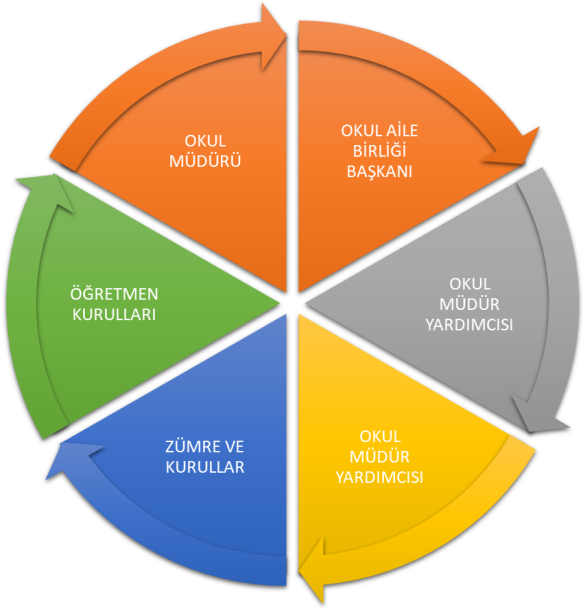 Paydaş anketlerine ilişkin ortaya çıkan temel sonuçlara altta yer verilmiştir: ÖĞRETMEN ANKETİ SONUÇLARIVELİ ANKETİ SONUÇLARIGZFT (Güçlü, Zayıf, Fırsat, Tehdit) Analizi Okulumuzun temel istatistiklerinde verilen okul künyesi, çalışan bilgileri, bina bilgileri, teknolojik kaynak bilgileri ve gelir gider bilgileri ile paydaş anketleri sonucunda ortaya çıkan sorun ve gelişime açık alanlar iç ve dış faktör olarak değerlendirilerek GZFT tablosunda belirtilmiştir. Dolayısıyla olguyu belirten istatistikler ile algıyı ölçen anketlerden çıkan sonuçlar tek bir analizde birleştirilmiştir.Kurumun güçlü ve zayıf yönleri donanım, malzeme, çalışan, iş yapma becerisi, kurumsal iletişim gibi çok çeşitli alanlarda kendisinden kaynaklı olan güçlülükleri ve zayıflıkları ifade etmektedir ve ayrımda temel olarak okul müdürü/müdürlüğü kapsamından bakılarak iç faktör ve dış faktör ayrımı yapılmıştır. İçsel Faktörler Güçlü YönlerZayıf YönlerDışsal Faktörler FırsatlarTehditler Gelişim ve Sorun AlanlarıGelişim ve sorun alanları analizi ile GZFT analizi sonucunda ortaya çıkan sonuçların planın geleceğe yönelim bölümü ile ilişkilendirilmesi ve buradan hareketle hedef, gösterge ve eylemlerin belirlenmesi sağlanmaktadır. Gelişim ve sorun alanları ayrımında eğitim ve öğretim faaliyetlerine ilişkin üç temel tema olan Eğitime Erişim, Eğitimde Kalite ve kurumsal Kapasite kullanılmıştır. Eğitime erişim, öğrencinin eğitim faaliyetine erişmesi ve tamamlamasına ilişkin süreçleri; Eğitimde kalite, öğrencinin akademik başarısı, sosyal ve bilişsel gelişimi ve istihdamı da dâhil olmak üzere eğitim ve öğretim sürecinin hayata hazırlama evresini; Kurumsal kapasite ise kurumsal yapı, kurum kültürü, donanım, bina gibi eğitim ve öğretim sürecine destek mahiyetinde olan kapasiteyi belirtmektedir.Gelişim ve sorun alanlarına ilişkin GZFT analizinden yola çıkılarak saptamalar yapılırken yukarıdaki tabloda yer alan ayrımda belirtilen temel sorun alanlarına dikkat edilmesi gerekmektedir.Gelişim ve Sorun AlanlarımızBÖLÜM III: MİSYON, VİZYON VE TEMEL DEĞERLEROkul Müdürlüğümüzün Misyon, vizyon, temel ilke ve değerlerinin oluşturulması kapsamında öğretmenlerimiz, öğrencilerimiz, velilerimiz, çalışanlarımız ve diğer paydaşlarımızdan alınan görüşler, sonucunda stratejik plan hazırlama ekibi tarafından oluşturulan Misyon, Vizyon, Temel Değerler; Okulumuz üst kurulana sunulmuş ve üst kurul tarafından onaylanmıştır.MİSYONUMUZ Öğrencilerimizin tüm gelişim alanlarını en iyi şekilde geliştirerek; çağdaş bir eğitim vermek, bireysel ilgi ve yeteneklerini keşfedip kendilerine en uygun şekilde rehberlik ederek bir sonraki eğitim aşamasına sağlam adımlarla, donanımlı bir şekilde, özgüvenli devam etmelerini sağlamak.VİZYONUMUZ     Bulunduğumuz bölgede okul öncesi eğitim kurumları arasında akla gelen okul olmak.    TEMEL DEĞERLERİMİZ 1-Önce insan,  					7- Bireysel farkları dikkate almak, 2- Karşılıklı güven ve dürüstlük, 			8- Kendisiyle ve çevresi ile barışık olmak, 		3- Kültür öğelerine bağlılık, 			9- Yetkinlik, üretkenlik ve girişimcilik ruhuna sahip olmak, 4- Sabırlı, hoşgörülü ve kararlılık, 		10- Doğa ve çevreyi koruma bilinci, 5- Eğitimde süreklilik anlayışı, 			11- Çevreye ve Canlıların Yaşam Hakkına Duyarlılık		 6- Sürekli gelişim ve iletişim			 BÖLÜM IV: AMAÇ, HEDEF VE EYLEMLERTEMA I: EĞİTİM VE ÖĞRETİME ERİŞİMEğitim ve öğretime erişim okullaşma ve okul terki, devam ve devamsızlık, okula uyum ve oryantasyon, özel eğitime ihtiyaç duyan bireylerin eğitime erişimi, yabancı öğrencilerin eğitime erişimi ve hayatboyu öğrenme kapsamında yürütülen faaliyetlerin ele alındığı temadır.Stratejik Amaç 1: Kayıt bölgemizde yer alan çocukların okullaşma oranlarını artıran, öğrencilerin uyum ve devamsızlık sorunlarını gideren etkin bir yönetim yapısı kurulacaktır.  Stratejik Hedef 1.1.  Kayıt bölgemizde yer alan çocukların okullaşma oranları artırılacak ve öğrencilerin uyum ve devamsızlık sorunları da giderilecektir.Performans Göstergeleri EylemlerTEMA II: EĞİTİM VE ÖĞRETİMDE KALİTENİN ARTIRILMASIEğitim ve öğretimde kalitenin artırılması başlığı esas olarak eğitim ve öğretim faaliyetinin hayata hazırlama işlevinde yapılacak çalışmaları kapsamaktadır. Bu tema altında akademik başarı, sınav kaygıları, sınıfta kalma, ders başarıları ve kazanımları, disiplin sorunları, öğrencilerin bilimsel, sanatsal, kültürel ve sportif faaliyetleri ile istihdam ve meslek edindirmeye yönelik rehberlik ve diğer mesleki faaliyetler yer almaktadır. Stratejik Amaç 2: Bütün bireylere ulusal ve uluslararası ölçütlerde bilgi, beceri, tutum ve davranışın kazandırılmasına; girişimci, yenilikçi, dil becerileri yüksek, iletişime ve öğrenmeye açık, özgüven ve sorumluluk sahibi sağlıklı ve mutlu bireylerin yetişmesine imkân sağlamak.Stratejik Hedef 2.1.  Öğrenme kazanımlarını takip eden ve velileri de sürece dâhil eden bir yönetim anlayışı ile öğrencilerimizin akademik başarıları ve sosyal faaliyetlere etkin katılımı artırılacaktır.Performans GöstergeleriEylemlerTEMA III: KURUMSAL KAPASİTEStratejik Amaç 3: Beşerî, fizikî, malî ve teknolojik yapı ile yönetim ve organizasyon yapısını iyileştirerek, eğitime erişimi ve eğitimde kaliteyi artıracak etkin ve verimli bir kurumsal yapıyı tesis etmek.Stratejik Hedef 3.1.  Yönetim ve öğrenme etkinliklerinin izlenmesi, değerlendirilmesi ve geliştirilmesi amacıyla veriye dayalı yönetim yapısına geçilecektir.Performans GöstergeleriEylemlerStratejik Hedef 3.2. Eğitim ve öğretim hizmetlerinin etkin sunumunu sağlamak için; yönetici, öğretmen ve diğer personelin kişisel ve mesleki becerilerini geliştirerek hakkaniyetli bir şekilde ödüllendirilmesi sağlanacaktır. Performans GöstergeleriEylemlerV. BÖLÜM: MALİYETLENDİRME2019-2023 Stratejik Planı Faaliyet/Proje Maliyetlendirme TablosuVI. BÖLÜM: İZLEME VE DEĞERLENDİRMEOkulumuz Stratejik Planı izleme ve değerlendirme çalışmalarında 5 yıllık Stratejik Planın izlenmesi ve 1 yıllık gelişim planın izlenmesi olarak ikili bir ayrıma gidilecektir. Stratejik planın izlenmesinde 6 aylık dönemlerde izleme yapılacak denetim birimleri, il ve ilçe millî eğitim müdürlüğü ve Bakanlık denetim ve kontrollerine hazır halde tutulacaktır.Yıllık planın uygulanmasında yürütme ekipleri ve eylem sorumlularıyla aylık ilerleme toplantıları yapılacaktır. Toplantıda bir önceki ayda yapılanlar ve bir sonraki ayda yapılacaklar görüşülüp karara bağlanacaktır. 															 Cihat ÖZBEK															 Okul MüdürüÜst Kurul BilgileriÜst Kurul BilgileriEkip BilgileriEkip BilgileriAdı SoyadıUnvanıAdı SoyadıUnvanıCihat ÖZBEKOkul Müdürüİbrahim KIVRAKMüdür Yardımcısıİbrahim KIVRAKMüdür YardımcısıAygül ÖNÜNÖğretmenAyşegül ÜLKÜLÜÖğretmenYeliz ARIKANÖğretmenMehmet TÜRKÖZOkul Aile Birliği BaşkanıDilek TAŞKINÖğretmenSüleyman ERYILMAZOkul Aile Birliği ÜyesiFirdevs SARIKAYAÖğretmenDerya GÜLGELVeli Zühal GÖKÇEVeliİli:  Denizliİli:  Denizliİli:  Denizliİli:  Denizliİlçesi: Pamukkaleİlçesi: Pamukkaleİlçesi: Pamukkaleİlçesi: PamukkaleAdres: Deliktaş Mah. 1978 Sk. No: 48Deliktaş Mah. 1978 Sk. No: 48Deliktaş Mah. 1978 Sk. No: 48Coğrafi Konum (link):Coğrafi Konum (link): https://goo.gl/maps/yM9UvVWsrEt https://goo.gl/maps/yM9UvVWsrEtTelefon Numarası: 0(258) 263 12600(258) 263 12600(258) 263 1260Faks Numarası:Faks Numarası:e- Posta Adresi:756295@meb.k12.tr756295@meb.k12.tr756295@meb.k12.trWeb sayfası adresi:Web sayfası adresi:http://huseyinerikogluanaokulu.meb.k12.trhttp://huseyinerikogluanaokulu.meb.k12.trKurum Kodu:756295756295756295Öğretim Şekli:Öğretim Şekli:İkili Eğitimİkili EğitimOkulun Hizmete Giriş Tarihi : 2013Okulun Hizmete Giriş Tarihi : 2013Okulun Hizmete Giriş Tarihi : 2013Okulun Hizmete Giriş Tarihi : 2013Toplam Çalışan Sayısı Toplam Çalışan Sayısı 2424Öğrenci Sayısı:Kız142142Öğretmen SayısıKadın1717Öğrenci Sayısı:Erkek171171Öğretmen SayısıErkek00Öğrenci Sayısı:Toplam313313Öğretmen SayısıToplam1717Derslik Başına Düşen Öğrenci SayısıDerslik Başına Düşen Öğrenci SayısıDerslik Başına Düşen Öğrenci Sayısı: 34,7Şube Başına Düşen Öğrenci SayısıŞube Başına Düşen Öğrenci SayısıŞube Başına Düşen Öğrenci Sayısı: 19,5Öğretmen Başına Düşen Öğrenci SayısıÖğretmen Başına Düşen Öğrenci SayısıÖğretmen Başına Düşen Öğrenci Sayısı: 18,52Şube Başına 30’dan Fazla Öğrencisi Olan Şube SayısıŞube Başına 30’dan Fazla Öğrencisi Olan Şube SayısıŞube Başına 30’dan Fazla Öğrencisi Olan Şube Sayısı:  0Öğrenci Başına Düşen Toplam Gider MiktarıÖğrenci Başına Düşen Toplam Gider MiktarıÖğrenci Başına Düşen Toplam Gider Miktarı1028 TLÖğretmenlerin Kurumdaki Ortalama Görev SüresiÖğretmenlerin Kurumdaki Ortalama Görev SüresiÖğretmenlerin Kurumdaki Ortalama Görev Süresi3,5 yılUnvan*ErkekKadınToplamOkul Müdürü ve Müdür Yardımcısı202Okulöncesi Öğretmeni01616Özel Eğitim Öğretmeni011Sınıf Öğretmeni000Branş Öğretmeni000Rehber Öğretmen000İdari Personel000Yardımcı Personel055Güvenlik Personeli000Toplam Çalışan Sayıları22224Okul Bölümleri Okul Bölümleri Özel AlanlarVarYokOkul Kat SayısıZemin+1Çok Amaçlı Salon1Derslik Sayısı9Çok Amaçlı SahaXDerslik Alanları (m2)435KütüphaneXKullanılan Derslik Sayısı9Fen LaboratuvarıXŞube Sayısı16Bilgisayar LaboratuvarıXİdari Odaların Alanı (m2)47,9İş AtölyesiXÖğretmenler Odası (m2)17Beceri AtölyesiXOkul Oturum Alanı (m2)601PansiyonXOkul Bahçesi (Açık Alan)(m2)2830Okul Kapalı Alan (m2)1809Sanatsal, bilimsel ve sportif amaçlı toplam alan (m2)143Kantin (m2)YokTuvalet Sayısı11Diğer (………….)SINIFIKızErkekToplamSINIFIKızErkekToplam3 YAŞ A410145 YAŞ B912213 YAŞ B612185 YAŞ C1012224 YAŞ A98175 YAŞ D139224 YAŞ B810185 YAŞ E149234 YAŞ C913225 YAŞ F1212244 YAŞ D1015255 YAŞ G1313264 YAŞ Ö. EĞT.0335 YAŞ H614205 YAŞ A101222Y YAŞ I8715Akıllı Tahta Sayısı0TV Sayısı0Masaüstü Bilgisayar Sayısı4Yazıcı Sayısı2Taşınabilir Bilgisayar Sayısı2Fotokopi Makinası Sayısı2Projeksiyon Sayısı2İnternet Bağlantı Hızı16 mb/sYıllarGelir MiktarıGider Miktarı2016160617,71169242,772017238037,50228260,63SNo                                    M A D D E L E RKATILMA DERECESİKATILMA DERECESİKATILMA DERECESİKATILMA DERECESİKATILMA DERECESİSNo                                    M A D D E L E RKesinlikle Katılıyorum %Katılıyorum %Kararsızım    %Kısmen Katılıyorum %Katılmıyorum %1Okulumuzda alınan kararlar, çalışanların katılımıyla alınır.445062Kurumdaki tüm duyurular çalışanlara zamanında iletilir.69313Her türlü ödüllendirmede adil olma, tarafsızlık ve objektiflik esastır.4444664Kendimi, okulun değerli bir üyesi olarak görürüm.445065Çalıştığım okul bana kendimi geliştirme imkânı tanımaktadır.385666Okul, teknik araç ve gereç yönünden yeterli donanıma sahiptir.383812127Okulda çalışanlara yönelik sosyal ve kültürel faaliyetler düzenlenir.31446198Okulda öğretmenler arasında ayrım yapılmamaktadır.50321269Okulumuzda yerelde ve toplum üzerinde olumlu etki bırakacak çalışmalar yapmaktadır.5638610Yöneticilerimiz, yaratıcı ve yenilikçi düşüncelerin üretilmesini teşvik etmektedir.5044611Yöneticiler, okulun vizyonunu, stratejilerini, iyileştirmeye açık alanlarını vs. çalışanlarla paylaşır.445612Okulumuzda sadece öğretmenlerin kullanımına tahsis edilmiş yerler yeterlidir.383125613Alanıma ilişkin yenilik ve gelişmeleri takip eder ve kendimi güncellerim.336714Okulumuzun Olumlu (başarılı)  ve Olumsuz (başarısız) Yönlerine İlişkin Görüşleriniz.Okulumuzun Olumlu (başarılı)  ve Olumsuz (başarısız) Yönlerine İlişkin Görüşleriniz.Okulumuzun Olumlu (başarılı)  ve Olumsuz (başarısız) Yönlerine İlişkin Görüşleriniz.14Olumlu (Başarılı) yönlerimizOlumsuz (başarısız) yönlerimiz141Adil, Tutarlı ve öğretmenlere eşit yaklaşan okul idaresinin olmasıBazı velilerin okulu kreş öğretmenleri bakıcı olarak görmesi142Öğretmenler veliler ve diğer çalışanlar arasında iletişimin iyi olmasıSNo                                    M A D D E L E RKATILMA DERECESİKATILMA DERECESİKATILMA DERECESİKATILMA DERECESİKATILMA DERECESİSNo                                    M A D D E L E RKesinlikle Katılıyorum%Katılıyorum%Kararsızım%Kısmen Katılıyorum%Katılmıyorum%1İhtiyaç duyduğumda okul çalışanlarıyla rahatlıkla görüşebiliyorum.49432512Bizi ilgilendiren okul duyurularını zamanında öğreniyorum. 50462113Öğrencimle ilgili konularda okulda rehberlik hizmeti alabiliyorum.215210894Okula ilettiğim istek ve şikâyetlerim dikkate alınıyor. 28539645Öğretmenler yeniliğe açık olarak derslerin işlenişinde çeşitli yöntemler kullanmaktadır.45493216Okulda yabancı kişilere karşı güvenlik önlemleri alınmaktadır. 41435567Okulda bizleri ilgilendiren kararlarda görüşlerimiz dikkate alınır. 32556618E-Okul Veli Bilgilendirme Sistemi ile okulun internet sayfasını düzenli olarak takip ediyorum.14391216199Çocuğumun okulunu sevdiğini ve öğretmenleriyle iyi anlaştığını düşünüyorum.633312110Okul, teknik araç ve gereç yönünden yeterli donanıma sahiptir.374957211Okul her zaman temiz ve bakımlıdır.474624112Okulun binası ve diğer fiziki mekânlar yeterlidir.365075213Okulumuzda yeterli miktarda sanatsal ve kültürel faaliyetler düzenlenmektedir.335265414Okulumuzun Olumlu (başarılı)  ve Olumsuz (başarısız) Yönlerine İlişkin Görüşleriniz.Okulumuzun Olumlu (başarılı)  ve Olumsuz (başarısız) Yönlerine İlişkin Görüşleriniz.Okulumuzun Olumlu (başarılı)  ve Olumsuz (başarısız) Yönlerine İlişkin Görüşleriniz.14Olumlu (Başarılı) yönlerimizOlumsuz (başarısız) yönlerimiz141Temizlik ve hijyene önem verilmesi.Özel Güvenlik görevlisinin bulunmaması142Öğretmenlerin ve çalışanların çocuklara olumlu yaklaşımı143Sosyal aktivitelerin yeterli düzeyde olması4Yeniliklere açık ilgili öğretmenlerin bulunmasıÖğrenciler-Öğrenci sınıf mevcutlarının uygun olması -Öğrenci devamsızlık oranının düşük olması -Çocukların hazır bulunuşluluk düzeylerinin yüksek olması.Çalışanlar-Kendini geliştiren, gelişime açık ve teknolojiyi kullanan öğretmenlerin olması -Tecrübeli ve istekli öğretim kadrosunun olması. Veliler-Yeniliğe ve iletişime açık veli profilinin olması. -Okul- Veli işbirliğinin ve iletişimin güçlü olması.Bina ve Yerleşke- Derslik sayısının yeterli olması - Okulun sakin yeşil ve doğayla içi içe bir konumda olması.- Çok amaçlı olarak kullanılabilecek bahçede oyun alanlarına sahip olması.Donanım-Bilgi ve iletişim teknolojilerinin eğitim ve öğretim süreçlerinde etkin bir şekilde kullanılması -Öğretmenlere, sınıflarda teknolojiyi materyal olarak kullanımfırsatının verilmesi -Eğitici oyuncakların her yaş grubuna uygun ve yeterli düzeyde olması.Bütçe -Okul bütçesinin yeterli olması- Okulun düzenli gelirinin olmasıYönetim Süreçleri-Yönetim tarafından kurum kültürünün oluşturulmuş olması - Okul kararları alınırken paydaşların görüş ve önerilerinin dikkate alınmasıİletişim Süreçleri-Kurum içi iletişim kanallarının açık olması -Çalışanlara duyuruların zamanında iletilmesiÖğrenciler-Okulöncesi eğitimden erken ayrılan öğrencilerin olmasıÇalışanlar-Öğretmenlerin mesleki gelişimlerini artırıcı faaliyetlerinin azlığı -Proje çalışmalarında yetersizlik.Veliler-Veli toplantılarına katılımın beklenen düzeyde olmaması -Velinin aşırı korumacılık anlayışı -Velilerin okulu kreş öğretmenleri bakıcı olarak görmeleriBina ve Yerleşke-Öğretmenlere ve çalışanlara ayrılan alanların yetersiz olmasıDonanım-Okul binasının içinde ve dışında bazı eksikliklerin bulunması.Bütçe-Okulöncesi öz bakım aidatlarının zamanında ödenmemesiYönetim Süreçleri-Yönetici, öğretmen ve çalışanların motivasyon ve örgütsel bağlılık düzeylerinin düşük olması. İletişim Süreçleri-Yabancı uyruklu öğrenci ve velilerle yaşanan iletişim sorunları Politik-Çevremizde kurumsal ve bireysel bazda sürekli gelişmeyi hedefleyen bilinç düzeyinin artıyor olması. - Bakanlığımızda; katılımcı, planlı, gelişimci, şeffaf ve performansa dayalı stratejik yönetim” anlayışına geçme çabaları -Bakanlığın Okul Öncesi eğitime önem vermesi ve yaygınlaştırmak istemesi.Ekonomik-Ekonomik durumları iyi olan velilerin destekleri Sosyolojik-Toplum nezdinde eğitimin gereğine; bilinç ve duyarlılığının artması -Çevremizin aynı sosyo-kültürel yapıya sahip olması. Teknolojik-Teknolojinin hızla gelişmesi, gelişen teknolojinin okulumuzda eğitim alanında kullanılabiliyor olması Mevzuat-Yasal-Eğitimde fırsat eşitliğine yönelik alınan tedbirlerin her geçen gün daha artırılması hususundaki çabalar  Ekolojik-Tüm toplumlarda artan çevre bilinci -Çocukların okulda doğayı tanıma imkanlarının olması Politik-Eğitim politikalarında çok sık değişiklik yapılması ve eğitim sistemindeki düzenlemelere ilişkin pilot uygulamaların yetersizliği -Personel Politikaları nedeniyle okulumuzda ki destek personel yetersizliği ve bunu telafi edebilecek hizmet alımında yaşanan kaynak sorunu Ekonomik-Velilerin Sosyo-ekonomik düzeylerindeki farklılıklar. -Eğitim ve öğretimde kullanılan cihaz ve makinelerin yüksek teknolojilere sahip olması nedeniyle bakım, onarımlarının pahalı olması dolayısıyla okulların maddi yönden zorlanması Sosyolojik-Medyanın (tv, internet, magazin, diziler vb.) öğrenciler üzerinde olumsuz etkilerinin olması -İnsanların çocuklarının eğitimine yönelik duyarlılıklarının aynı oranda olmaması - Parçalanmış aileler.Teknolojik-Sürekli gelişen ve değişen teknolojileri takip etme zorunluluğundan doğan maddi kaynak sorunu -E-ortamın güvenliğinin tam sağlanamaması, yersiz, kötüye kullanımları ve yeni gelişen suçlar Mevzuat-Yasal -Mevzuatın açık, anlaşılır ve ihtiyaca uygun hazırlanmaması nedeniyle güncelleme ihtiyacının sıklıkla ortaya çıkması Ekolojik-Doğal ortamların eğitim ortamlarını(okul) olumsuz etkilemesi(soğuk-sıcak-yağış-ulaşım vb.)Eğitime ErişimEğitimde KaliteKurumsal KapasiteOkullaşma OranıAkademik BaşarıKurumsal İletişimOkula Devam/ DevamsızlıkSosyal, Kültürel ve Fiziksel GelişimKurumsal YönetimOkula Uyum, OryantasyonRehberlikBina ve YerleşkeÖzel Eğitime İhtiyaç Duyan BireylerÖğretim YöntemleriDonanımYabancı ÖğrencilerDers araç gereçleriTemizlik, HijyenOkul sağlığı ve hijyen İş Güvenliği, Okul GüvenliğiTaşıma ve servis 1.TEMA: EĞİTİM VE ÖĞRETİME ERİŞİM 1.TEMA: EĞİTİM VE ÖĞRETİME ERİŞİM1Okul öncesi eğitimde okullaşma oranı. 2Okula Devam – Devamsızlık 3Okula Uyum / Öğrencilere yönelik oryantasyon faaliyetlerinin yetersizliği. 4Özel Eğitime İhtiyaç Duyan Bireyler / Özel eğitime ihtiyaç duyan bireylerin uygun eğitime erişiminin sağlanması. 5Yabancı Öğrenciler / Özel politika gerektiren grupların eğitime erişimi. 2.TEMA: EĞİTİM VE ÖĞRETİMDE KALİTE2.TEMA: EĞİTİM VE ÖĞRETİMDE KALİTE1Sosyal, Kültürel ve Fiziksel Gelişim / Eğitim öğretim sürecinde sanatsal, sportif ve kültürel faaliyetlerin yetersizliği 2Öğretim Yöntemleri / Öğretmenlere yönelik hizmet içi eğitimler 3Teknolojik imkanlar / Eğitimde bilgi ve iletişim teknolojilerinin kullanımı 4Rehberlik / Eğitsel, mesleki ve kişisel rehberlik hizmetleri 5Yönlendirme / Eğitsel değerlendirme ve tanılama çalışmaları 6Okul sağlığı ve hijyen / Okul sağlığı ve hijyen eğitimi verilmesi3.TEMA: KURUMSAL KAPASİTE3.TEMA: KURUMSAL KAPASİTE1Kurumsal İletişim / Çalışma ortamlarının iletişimi ve iş motivasyonunu sağlayacak biçimde düzenlenmemesi. 2Kurumsal İletişim / İç ve dış paydaşları ile etkin ve sürekli iletişim sağlanamaması 3Kurumsal Yönetim / Kurumsal aidiyet duygusunun geliştirilmemesi 4Kurumsal Yapı / Okul ve kurumların sosyal, kültürel, sanatsal ve sportif faaliyet alanlarının yetersizliği 5Kurumsal Yapı / Okullardaki fiziki durumun özel eğitime gereksinim duyan öğrencilere uygunluğu NoPERFORMANSGÖSTERGESİMevcutMevcutHEDEFHEDEFHEDEFHEDEFHEDEFHEDEFNoPERFORMANSGÖSTERGESİ2018201920192020202120222023PG.1.1.aKayıt bölgesindeki öğrencilerden okula kayıt yaptıranların oranı (%)8085859095100100PG.1.1.bOkula yeni başlayan öğrencilerden oryantasyon eğitimine katılanların oranı (%)707575859095100PG.1.1.cBir eğitim ve öğretim döneminde 20 gün ve üzeri devamsızlık yapan öğrenci oranı (%)4332111PG.1.1.dBir eğitim ve öğretim döneminde 20 gün ve üzeri devamsızlık yapan yabancı öğrenci oranı (%)2221111PG.1.1.eOkulun özel eğitime ihtiyaç duyan bireylerin kullanımına uygunluğu (0-1)1111111NoEylem İfadesiEylem SorumlusuEylem Tarihi1.1.1.Kayıt bölgesinde yer alan öğrencilerin tespiti çalışması yapılacaktır. Okul İdaresi 01Eylül-20 Eylül 1.1.2Okula yeni başlayan öğrencilere oryantasyon eğitimi verilecektir. Okulöncesi Öğretmenleri 01Eylül- 20 Eylül 1.1.3Öğrencilerin devamsızlık yapmasına sebep olan faktörler belirlenerek bunların öğrenciler üzerindeki olumsuz etkisini azaltacak tedbirler alınacaktır. Okul İdaresi Rehberlik Servisi Öğretmenler Veliler Eğitim Öğretim Süresince 1.1.4Devamsızlık yapan yabancı öğrencilerin velileri ile özel aylık toplantı ve görüşmeler yapılacaktır. Okul İdaresi Rehberlik Servisi Öğretmenler Veliler Eğitim Öğretim Süresince 1.1.5Özel eğitim sınıfının etkinliği artırılacaktır. Okul Müdürü Okul Aile Birliği Eğitim Öğretim Süresince NoPERFORMANSGÖSTERGESİMevcutMevcutHEDEFHEDEFHEDEFHEDEFHEDEFHEDEFNoPERFORMANSGÖSTERGESİ2018201920192020202120222023PG.2.1.aKurum ve kuruluşlar tarafından düzenlenen sanatsal, bilimsel, kültürel ve sportif faaliyetlere katılan öğrenci oranı(%) 80858590909595PG.2.1.bÇevre bilincinin artırılması çerçevesinde yapılan etkinliklere katılan öğrenci oranı(%)80858585909595PG.2.1.cSağlıklı ve dengeli beslenme ile ilgili verilen eğitime katılan öğrenci oranı(%)  9090909595100100PG.2.1.dUlusal ve Uluslar arası projelere katılım sayısı2223345NoEylem İfadesiEylem SorumlusuEylem Tarihi2.1.1.Okulumuzda bilimsel, kültürel, sanatsal, sportif ve toplum hizmeti alanlarında etkinliklere katılım oranı artırılacaktır. Tüm Paydaşlar Eğitim Öğretim Süresince 2.1.2Çevre bilincinin artırılması çerçevesinde yapılan etkinliklere katılan öğrenciler ödüllendirilerek katılım oranımız artırılacaktır Tüm Paydaşlar Eğitim Öğretim Süresince 2.1.3Okul sağlığı ve hijyen konularında öğrencilerin, ailelerin ve çalışanların bilinçlendirilmesine yönelik faaliyetler yapılacaktır. Tüm Paydaşlar Eğitim Öğretim Süresince 2.1.4Öğretmenlerin ve öğrencilerin ulusal ve uluslararası projelere katılımları sağlanacak.Tüm PaydaşlarEğitim Öğretim SüresinceNoPERFORMANSGÖSTERGESİMevcutMevcutHEDEFHEDEFHEDEFHEDEFHEDEFHEDEFNoPERFORMANSGÖSTERGESİ2018201920192020202120222023PG.3.1.aOkulumuz bilgi edinme sistemlerinden hizmet alanların memnuniyet oranı (%)959595100100100100PG.3.1.bOkul web sitemizin kullanım sıklığı(%) 758080859095100PG.3.1.cOkulumuz öğretmenlerinin ihtiyaç duyduğu bilgi, belge ve dokümanlara ulaşım oranı (%)959595100100100100NoEylem İfadesiEylem SorumlusuEylem Tarihi3.1.1Okulumuz bilgi edinme sistemlerinin aktif bir şekilde kullanılması sağlanacaktır. Okul İdaresi Öğretmenler Eğitim Öğretim Süresince 3.1.2Okulumuzca bilgi edinme sistemleri vasıtasıyla bilgi istenilen konuların analizi yapılacak, sıklıkla talep edilen bilgiler web sitemizde yayınlanarak kamuoyu ile düzenli olarak paylaşılacaktır. Böylelikle mükerrer bilgi taleplerinin önüne geçilecektir. Okul Müdürü Eğitim Öğretim Süresince 3.1.3Öğretmenlerimizin ihtiyaç duyduğu bilgi, belge ve dokümanlara hızlı bir şekilde erişim sağlayabilmesi amacıyla doküman ve veri yönetim merkezi oluşturulması desteklenecektir. Tüm Paydaşlar Eğitim Öğretim Süresince NoPERFORMANSGÖSTERGESİMevcutMevcutHEDEFHEDEFHEDEFHEDEFHEDEFHEDEFNoPERFORMANSGÖSTERGESİ2018201920192020202120222023PG.3.2.aHizmet İçi Eğitime katılan yönetici, öğretmen ve personel sayısı 10111112131415PG.3.2.bÖdül alan personel sayısı1223455PG.3.2.cÖğretmenlerin derslerde teknolojiyi etkin kullanma oranı(%) 758080859095100PG.3.2.dLisansüstü eğitimi tamamlayan personel sayısı 2445678NoEylem İfadesiEylem SorumlusuEylem Tarihi3.2.1Okulumuz personellerinin talepleri, birimlerin ihtiyaçları, denetim raporları ve birimlerce tespit edilen sorun alanları dikkate alınarak personelimizin kurum içi ve kurum dışı eğitim seminerlerine katılımı sağlanacaktır.Okul Müdürü Görevleri Süresince 3.2.2Başarılı öğretmenlerin ödüllendirilmesi sağlanacaktır Okul Müdürü Sene Sonu 3.2.3Okulumuzda personel ve öğretmenlerin teknoloji kullanma yetkinlikleri artırılacaktır. Okul Müdürü Eğitim Öğretim Süresince 3.2.4Öğretmen ve okul yöneticilerimizin genel ve özel alanlarına yönelik becerilerini geliştirmek için lisansüstü düzeyde mesleki gelişim programlarına katılımı desteklenecektir. Tüm Paydaşlar Eğitim Öğretim Süresince Kaynak Tablosu20192020202120222023ToplamKaynak Tablosu20192020202120222023ToplamGenel Bütçe000000Valilikler ve Belediyelerin Katkısı000000Okulöncesi Özbakım Aidatları4000004500005000005500006000002500000Diğer (Okul Aile Birlikleri)3000350040004500500020000TOPLAM4030004535005040005545005060002520000